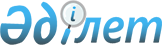 Об утверждении перечня энзоотических болезней животных, профилактика и диагностика которых осуществляются за счет бюджетных средствПостановление акимата Жамбылской области от 31 марта 2016 года № 95. Зарегистрировано Департаментом юстиции Жамбылской области 3 мая 2016 года № 3051.
       Примечание РЦПИ.

       В тексте документа сохранена пунктуация и орфография оригинала.
      В соответствии с Законом Республики Казахстан от 23 января 2001 года "О местном государственном управлении и самоуправлении в Республике Казахстан" и Законом Республики Казахстан от 10 июля 2002 года "О ветеринарии" акимат Жамбылской области ПОСТАНОВЛЯЕТ:
      1. Утвердить перечень энзоотических болезней животных, профилактика и диагностика которых осуществляются за счет бюджетных средств согласно приложению к настоящему постановлению. 
      2. Коммунальному государственному учреждению "Управление сельского хозяйства акимата Жамбылской области" обеспечить в установленном законодательством порядке государственную регистрацию настоящего постановления в органах юстиции и его официальное опубликование.
      3. Признать утратившим силу постановление акимата Жамбылской области от 27 февраля 2014 года № 38 "Об утверждении перечня энзоотических болезней животных, профилактика и диагностика которых осуществляются за счет бюджетных средств" (зарегистрировано в Реестре государственной регистрации нормативных правовых актов № 2141, опубликованно 12 апреля 2014 года в газете "Знамя труда").
      4. Контроль за исполнением настоящего постановления возложить на заместителя акима области А. Нуралиева.
      5. Настоящее постановление вступает в силу со дня государственной регистрации в органах юстиции и вводится в действие по истечении десяти календарных дней после дня его первого официального опубликования. Перечень энзоотических болезней животных, профилактика и диагностика которых осуществляются за счет бюджетных средств:
      1. Болезни общие нескольким видам животных: сальмонеллез, тейлериоз, пироплазмоз, бабезиоз, нутталлиоз.
      Сноска. Пункт 1 – в редакции постановления акимата Жамбылской области от 05.02.2020 № 13 (вводится в действие по истечении десяти календарных дней после дня его первого официального опубликования).


      2. Болезни лошадей: мыт.
					© 2012. РГП на ПХВ «Институт законодательства и правовой информации Республики Казахстан» Министерства юстиции Республики Казахстан
				
      Аким области

К. Кокрекбаев
Приложение к постановлению
акимата Жамбылской области
от 31 марта 2016 года № 95